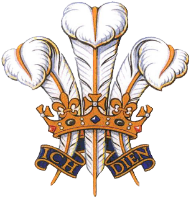 Plume of Feathers Inn      Bar Snacks Warm Scotch Egg £6.50 with BBQ SauceKorean Cauliflower £4.50 spring onions, chillies & sesame seeds (V)Plume Dirty Fries £4.50 Spiced ground Beef, Jalapenos, Nacho Cheese, Crispy Onions (*V) (*GF)Halloumi Bites £5.00 with Cranberry Sauce (*GF) (V)Buffalo Wings £5.00 with AioliSticky Honey Chipolatas £6.00 & Mustard MayoSidesSkinny Fries £1.50 (GF) (V)Chunky Chips £2.50 (GF) (V)Cheesy Chips £3.95 (GF) (V) (*VE)Side Salad £1.50 (GF) (VE)Ciabatta & Butter £1.00 (V)Side of Seasonal Greens £2.00 (GF) (VE)   (*GF) (*V) (*VE) Alternatives available on request.All our meals are Freshly Home cooked & Locally Sourced. Subject to availability. Allergen information available on request.